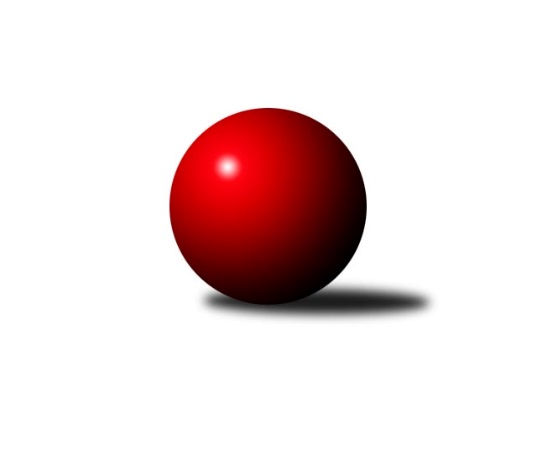 Č.14Ročník 2022/2023	12.2.2023Nejlepšího výkonu v tomto kole: 2822 dosáhlo družstvo: TJ Sokol Mistřín CJihomoravský KP1 jih 2022/2023Výsledky 14. kolaSouhrnný přehled výsledků:SK Podlužan Prušánky B	- TJ Sokol Mistřín C	1:7	2769:2822	5.0:7.0	10.2.TJ Lokomotiva Valtice B	- TJ Sokol Vracov B	6:2	2512:2418	7.0:5.0	10.2.KK Vyškov D	- TJ Jiskra Kyjov	3:5	2502:2570	5.0:7.0	11.2.TJ Sokol Šanov C	- KK Sokol Litenčice	7:1	2700:2509	10.0:2.0	11.2.TJ Sokol Vážany	- SK Podlužan Prušánky C	6:2	2633:2544	9.0:3.0	12.2.SKK Dubňany B	- KK Jiskra Čejkovice	3:5	2626:2646	7.0:5.0	12.2.Tabulka družstev:	1.	SK Podlužan Prušánky B	13	10	1	2	66.5 : 37.5 	92.5 : 63.5 	 2640	21	2.	TJ Sokol Mistřín C	14	9	2	3	69.5 : 42.5 	93.5 : 74.5 	 2629	20	3.	SK Podlužan Prušánky C	14	10	0	4	69.5 : 42.5 	87.0 : 81.0 	 2632	20	4.	TJ Sokol Vážany	14	9	1	4	69.5 : 42.5 	99.5 : 68.5 	 2604	19	5.	KK Jiskra Čejkovice	14	8	0	6	59.0 : 53.0 	85.0 : 83.0 	 2586	16	6.	TJ Jiskra Kyjov	14	8	0	6	58.0 : 54.0 	90.0 : 78.0 	 2549	16	7.	TJ Lokomotiva Valtice B	14	6	1	7	55.0 : 57.0 	88.5 : 79.5 	 2519	13	8.	TJ Sokol Vracov B	13	6	0	7	52.5 : 51.5 	75.5 : 80.5 	 2551	12	9.	SKK Dubňany B	14	5	1	8	52.0 : 60.0 	81.0 : 87.0 	 2507	11	10.	TJ Sokol Šanov C	14	5	0	9	44.5 : 67.5 	74.5 : 93.5 	 2532	10	11.	KK Sokol Litenčice	14	3	0	11	40.5 : 71.5 	69.0 : 99.0 	 2480	6	12.	KK Vyškov D	14	1	0	13	27.5 : 84.5 	60.0 : 108.0 	 2480	2Podrobné výsledky kola:	 SK Podlužan Prušánky B	2769	1:7	2822	TJ Sokol Mistřín C	Josef Toman	 	 232 	 214 		446 	 1:1 	 450 	 	225 	 225		Adam Pavel Špaček	Štěpánka Vytisková	 	 261 	 249 		510 	 2:0 	 448 	 	257 	 191		Pavel Měsíček	Sára Zálešáková	 	 216 	 252 		468 	 1:1 	 478 	 	262 	 216		Radim Holešinský	Michal Teraz *1	 	 208 	 210 		418 	 0:2 	 483 	 	226 	 257		Luděk Svozil	Aleš Zálešák	 	 232 	 250 		482 	 0:2 	 498 	 	235 	 263		Václav Luža	Jakub Toman	 	 223 	 222 		445 	 1:1 	 465 	 	218 	 247		Vladislav Kozákrozhodčí:  Vedoucí družstevstřídání: *1 od 51. hodu Michal TušlNejlepší výkon utkání: 510 - Štěpánka Vytisková	 TJ Lokomotiva Valtice B	2512	6:2	2418	TJ Sokol Vracov B	Roman Krůza	 	 233 	 227 		460 	 2:0 	 387 	 	168 	 219		Martina Pechalová	Eduard Jung	 	 215 	 184 		399 	 1:1 	 393 	 	193 	 200		Miroslav Bahula	Zbyněk Škoda	 	 234 	 218 		452 	 2:0 	 380 	 	210 	 170		Jaroslav Konečný	Vladimír Čech	 	 196 	 178 		374 	 0:2 	 414 	 	203 	 211		Stanislav Kočí	Robert Gecs	 	 201 	 194 		395 	 0:2 	 437 	 	212 	 225		Michal Šmýd	Roman Mlynarik	 	 210 	 222 		432 	 2:0 	 407 	 	206 	 201		Martin Bílekrozhodčí:  Vedoucí družstevNejlepší výkon utkání: 460 - Roman Krůza	 KK Vyškov D	2502	3:5	2570	TJ Jiskra Kyjov	Josef Michálek	 	 207 	 201 		408 	 1:1 	 416 	 	218 	 198		Jiří Špaček	Dominik Valent	 	 192 	 214 		406 	 0:2 	 476 	 	249 	 227		Antonín Svozil st.	Jiří Formánek	 	 204 	 209 		413 	 2:0 	 388 	 	196 	 192		Jakub Vančík	Kryštof Pevný	 	 259 	 182 		441 	 1:1 	 435 	 	207 	 228		Antonín Svozil ml.	Jan Donneberger	 	 238 	 184 		422 	 1:1 	 409 	 	201 	 208		Martin Šubrt	Miroslav Poledník	 	 202 	 210 		412 	 0:2 	 446 	 	219 	 227		Václav Valentarozhodčí: Milan RyšánekNejlepší výkon utkání: 476 - Antonín Svozil st.	 TJ Sokol Šanov C	2700	7:1	2509	KK Sokol Litenčice	Kristýna Blechová	 	 228 	 238 		466 	 2:0 	 446 	 	225 	 221		Milan Kochaníček	Radek Vrška	 	 211 	 221 		432 	 1:1 	 459 	 	251 	 208		Monika Smažinková	Marian Bureš	 	 230 	 224 		454 	 2:0 	 389 	 	201 	 188		Luděk Zapletal	Petr Blecha *1	 	 186 	 225 		411 	 1:1 	 390 	 	195 	 195		Miroslava Štěrbová	Petr Bakaj ml.	 	 233 	 239 		472 	 2:0 	 416 	 	225 	 191		Josef Smažinka	Jaroslav Šindelář	 	 219 	 246 		465 	 2:0 	 409 	 	189 	 220		Lenka Štěrbová *2rozhodčí:  Vedoucí družstevstřídání: *1 od 51. hodu Ivana Blechová, *2 od 89. hodu Kateřina KravicováNejlepší výkon utkání: 472 - Petr Bakaj ml.	 TJ Sokol Vážany	2633	6:2	2544	SK Podlužan Prušánky C	Radim Kroupa	 	 207 	 244 		451 	 1:1 	 464 	 	239 	 225		Michal Pálka	Radek Loubal	 	 216 	 188 		404 	 1:1 	 394 	 	194 	 200		Michal Šimek	Dušan Zahradník	 	 183 	 226 		409 	 1:1 	 416 	 	204 	 212		Pavel Flamík	Jozef Kamenišťák	 	 220 	 219 		439 	 2:0 	 385 	 	195 	 190		Alena Kristová	Petr Sedláček	 	 232 	 229 		461 	 2:0 	 439 	 	222 	 217		Jiří Novotný	Josef Kamenišťák	 	 241 	 228 		469 	 2:0 	 446 	 	239 	 207		Stanislav Zálešákrozhodčí: Jiří KramolišNejlepší výkon utkání: 469 - Josef Kamenišťák	 SKK Dubňany B	2626	3:5	2646	KK Jiskra Čejkovice	Ladislav Teplík	 	 232 	 227 		459 	 2:0 	 429 	 	217 	 212		Radoslav Holomáč	Tomáš Goldschmied	 	 193 	 211 		404 	 2:0 	 390 	 	185 	 205		Jiří Fojtík	Aleš Jurkovič	 	 183 	 206 		389 	 1:1 	 416 	 	215 	 201		Michal Hlinecký	Pavel Antoš	 	 225 	 213 		438 	 1:1 	 466 	 	212 	 254		Tomáš Mrkávek	Zdeněk Kratochvíla	 	 231 	 227 		458 	 0:2 	 469 	 	235 	 234		Ludvík Vaněk	Martin Mačák	 	 228 	 250 		478 	 1:1 	 476 	 	239 	 237		Zdeněk Škrobákrozhodčí: Pavel AntošNejlepší výkon utkání: 478 - Martin MačákPořadí jednotlivců:	jméno hráče	družstvo	celkem	plné	dorážka	chyby	poměr kuž.	Maximum	1.	Sára Zálešáková 	SK Podlužan Prušánky B	463.23	315.5	147.8	4.3	6/6	(495)	2.	Petr Malý 	TJ Sokol Vážany	461.61	307.2	154.4	4.9	6/7	(504)	3.	Radim Holešinský 	TJ Sokol Mistřín C	460.14	313.1	147.0	5.2	7/7	(525)	4.	Ludvík Vaněk 	KK Jiskra Čejkovice	459.66	309.2	150.5	3.8	7/7	(496)	5.	Antonín Svozil  ml.	TJ Jiskra Kyjov	454.66	314.9	139.8	5.4	8/8	(490)	6.	Stanislav Zálešák 	SK Podlužan Prušánky C	454.43	316.7	137.8	5.7	5/6	(532)	7.	Michal Pálka 	SK Podlužan Prušánky C	453.81	317.7	136.2	7.8	6/6	(497)	8.	Vladislav Kozák 	TJ Sokol Mistřín C	451.19	300.2	151.0	4.6	7/7	(493)	9.	Zdeněk Škrobák 	KK Jiskra Čejkovice	450.57	304.1	146.5	4.5	7/7	(476)	10.	Aleš Zálešák 	SK Podlužan Prušánky B	450.03	309.0	141.0	4.4	6/6	(482)	11.	Roman Krůza 	TJ Lokomotiva Valtice B	448.67	308.1	140.6	6.0	7/7	(500)	12.	Martin Bílek 	TJ Sokol Vracov B	448.65	302.9	145.8	5.2	8/8	(498)	13.	Jitka Šimková 	SK Podlužan Prušánky C	448.44	299.0	149.4	3.1	4/6	(524)	14.	Kristýna Blechová 	TJ Sokol Šanov C	447.03	299.1	147.9	5.4	6/7	(484)	15.	Luděk Svozil 	TJ Sokol Mistřín C	446.42	298.1	148.3	3.0	6/7	(483)	16.	Roman Mlynarik 	TJ Lokomotiva Valtice B	445.56	303.1	142.5	5.2	6/7	(520)	17.	Michal Šmýd 	TJ Sokol Vracov B	443.77	301.8	142.0	6.8	8/8	(494)	18.	Václav Luža 	TJ Sokol Mistřín C	442.85	297.2	145.7	4.8	6/7	(499)	19.	Josef Kamenišťák 	TJ Sokol Vážany	440.86	301.1	139.8	5.7	7/7	(502)	20.	Adam Pavel Špaček 	TJ Sokol Mistřín C	440.75	310.1	130.7	7.0	5/7	(461)	21.	Václav Kratochvíla 	SKK Dubňany B	439.11	299.1	140.0	4.1	6/7	(502)	22.	Martin Šubrt 	TJ Jiskra Kyjov	438.20	298.0	140.2	7.3	8/8	(503)	23.	Jiří Formánek 	KK Vyškov D	437.86	302.7	135.2	7.3	7/7	(480)	24.	Radim Kroupa 	TJ Sokol Vážany	437.63	303.3	134.3	6.1	5/7	(473)	25.	Stanislav Kočí 	TJ Sokol Vracov B	435.87	300.0	135.9	7.4	6/8	(468)	26.	Antonín Svozil  st.	TJ Jiskra Kyjov	434.53	304.4	130.2	6.1	8/8	(492)	27.	Jiří Novotný 	SK Podlužan Prušánky C	433.75	299.3	134.4	6.4	5/6	(493)	28.	Petr Sedláček 	TJ Sokol Vážany	432.06	297.2	134.8	5.6	6/7	(485)	29.	Radek Vrška 	TJ Sokol Šanov C	431.86	299.0	132.9	8.0	6/7	(484)	30.	Jakub Toman 	SK Podlužan Prušánky B	431.80	307.9	123.9	9.3	5/6	(503)	31.	Michal Tušl 	SK Podlužan Prušánky B	431.75	310.6	121.2	8.2	4/6	(489)	32.	Josef Toman 	SK Podlužan Prušánky B	430.80	303.5	127.3	6.4	6/6	(481)	33.	Martin Komosný 	KK Jiskra Čejkovice	430.63	303.2	127.4	6.2	5/7	(479)	34.	Rostislav Rybárský 	SKK Dubňany B	430.14	294.7	135.4	6.9	7/7	(491)	35.	Vladimír Čech 	TJ Lokomotiva Valtice B	430.12	300.0	130.1	9.6	5/7	(468)	36.	Josef Michálek 	KK Vyškov D	428.55	303.1	125.4	8.7	7/7	(462)	37.	Pavel Flamík 	SK Podlužan Prušánky C	428.20	293.6	134.6	5.8	5/6	(527)	38.	Ladislav Teplík 	SKK Dubňany B	427.87	295.0	132.8	6.7	7/7	(486)	39.	Marian Bureš 	TJ Sokol Šanov C	426.50	307.0	119.5	9.5	5/7	(468)	40.	Michal Hlinecký 	KK Jiskra Čejkovice	426.18	292.1	134.1	8.9	7/7	(468)	41.	Radek Loubal 	TJ Sokol Vážany	425.08	305.6	119.5	11.7	7/7	(464)	42.	Michal Teraz 	SK Podlužan Prušánky B	424.65	298.8	125.9	7.4	6/6	(488)	43.	Michal Šimek 	SK Podlužan Prušánky C	424.31	297.3	127.0	6.1	6/6	(472)	44.	Tomáš Mrkávek 	KK Jiskra Čejkovice	424.30	297.4	127.0	9.5	5/7	(466)	45.	Zdeněk Kratochvíla 	SKK Dubňany B	424.21	290.9	133.3	6.3	7/7	(482)	46.	Milan Kochaníček 	KK Sokol Litenčice	423.78	294.9	128.9	7.9	6/8	(462)	47.	Jaroslav Konečný 	TJ Sokol Vracov B	423.53	296.2	127.4	8.2	6/8	(466)	48.	Kryštof Pevný 	KK Vyškov D	422.68	307.0	115.7	9.9	5/7	(456)	49.	Ivana Blechová 	TJ Sokol Šanov C	420.24	291.6	128.6	7.4	7/7	(521)	50.	Luděk Zapletal 	KK Sokol Litenčice	417.83	288.8	129.0	8.6	6/8	(453)	51.	Jiří Špaček 	TJ Jiskra Kyjov	417.11	284.4	132.7	8.4	8/8	(509)	52.	Jozef Kamenišťák 	TJ Sokol Vážany	416.78	292.6	124.2	7.2	7/7	(468)	53.	Pavel Měsíček 	TJ Sokol Mistřín C	415.86	291.4	124.5	11.0	6/7	(486)	54.	Petr Blecha 	TJ Sokol Šanov C	415.83	291.7	124.2	9.8	6/7	(437)	55.	Martin Mačák 	SKK Dubňany B	415.33	287.3	128.1	7.9	6/7	(478)	56.	David Vávra 	KK Sokol Litenčice	411.47	284.3	127.2	7.5	6/8	(438)	57.	Eduard Jung 	TJ Lokomotiva Valtice B	410.61	286.2	124.4	8.8	7/7	(444)	58.	Robert Gecs 	TJ Lokomotiva Valtice B	409.64	285.7	124.0	10.4	7/7	(460)	59.	Miroslav Bahula 	TJ Sokol Vracov B	409.00	295.3	113.7	10.6	7/8	(453)	60.	Miroslav Poledník 	KK Vyškov D	408.89	293.0	115.9	11.2	7/7	(442)	61.	Jan Donneberger 	KK Vyškov D	405.46	288.2	117.2	8.6	7/7	(452)	62.	Radek Jurčík 	TJ Jiskra Kyjov	404.88	284.0	120.9	8.6	6/8	(452)	63.	Jiří Fojtík 	KK Jiskra Čejkovice	404.35	280.5	123.9	10.0	5/7	(432)	64.	Josef Smažinka 	KK Sokol Litenčice	401.00	288.2	112.8	11.6	6/8	(445)	65.	Martina Pechalová 	TJ Sokol Vracov B	400.75	281.2	119.6	9.0	6/8	(472)	66.	Pavel Antoš 	SKK Dubňany B	397.10	282.7	114.5	8.9	5/7	(438)	67.	Ivan Torony 	TJ Sokol Šanov C	395.44	285.3	110.2	10.5	6/7	(447)	68.	Aleš Jurkovič 	SKK Dubňany B	394.00	289.8	104.2	11.6	5/7	(439)	69.	Jan Beneš 	TJ Lokomotiva Valtice B	393.60	281.0	112.6	13.4	5/7	(435)		Antonín Pihar 	SK Podlužan Prušánky B	502.00	326.0	176.0	2.0	1/6	(502)		Daniel Ilčík 	TJ Sokol Mistřín C	492.00	305.0	187.0	6.0	1/7	(492)		Zdeněk Klečka 	SK Podlužan Prušánky C	475.00	302.0	173.0	2.0	1/6	(475)		Tomáš Slížek 	SK Podlužan Prušánky B	469.50	303.3	166.3	3.5	2/6	(494)		Štěpánka Vytisková 	SK Podlužan Prušánky B	468.73	316.5	152.3	2.5	3/6	(515)		Martina Nejedlíková 	TJ Sokol Vracov B	462.00	310.0	152.0	5.0	1/8	(462)		Monika Smažinková 	KK Sokol Litenčice	459.00	320.0	139.0	8.0	1/8	(459)		Petr Bakaj  ml.	TJ Sokol Šanov C	453.61	309.8	143.8	5.8	3/7	(479)		Jaroslav Hanuš 	TJ Sokol Vracov B	449.00	297.0	152.0	6.0	1/8	(449)		Zdeněk Hosaja 	SK Podlužan Prušánky C	447.00	309.0	138.0	6.0	2/6	(478)		Alena Kristová 	SK Podlužan Prušánky C	443.24	303.0	140.2	6.4	3/6	(509)		Vladimír Stávek 	KK Jiskra Čejkovice	442.00	304.0	138.0	14.0	1/7	(442)		Roman Blažek 	KK Sokol Litenčice	438.28	301.0	137.3	4.5	5/8	(494)		Jaroslav Šindelář 	TJ Sokol Šanov C	437.40	298.3	139.2	6.1	4/7	(476)		Milana Alánová 	KK Vyškov D	435.00	294.0	141.0	5.0	1/7	(435)		Zbyněk Škoda 	TJ Lokomotiva Valtice B	434.05	300.9	133.2	9.3	4/7	(470)		Filip Benada 	SK Podlužan Prušánky C	433.67	308.7	125.0	6.3	3/6	(459)		Patrik Jurásek 	SKK Dubňany B	425.00	293.0	132.0	7.0	1/7	(425)		Jindřich Burďák 	TJ Jiskra Kyjov	423.25	286.0	137.3	7.8	2/8	(446)		Dušan Zahradník 	TJ Sokol Vážany	421.92	292.3	129.7	8.2	3/7	(445)		Pavel Dolinajec 	KK Jiskra Čejkovice	421.79	293.0	128.8	8.5	4/7	(458)		Martin Pechal 	TJ Sokol Vracov B	420.40	294.9	125.5	10.2	3/8	(476)		Václav Valenta 	TJ Jiskra Kyjov	419.00	302.3	116.7	10.3	3/8	(446)		Jan Kovář 	TJ Sokol Vážany	418.33	301.3	117.0	11.0	3/7	(449)		Lenka Štěrbová 	KK Sokol Litenčice	416.03	291.0	125.0	8.1	5/8	(449)		Petr Khol 	TJ Sokol Mistřín C	415.83	292.8	123.0	8.2	4/7	(449)		Marta Volfová 	TJ Sokol Šanov C	414.50	290.5	124.0	6.0	2/7	(439)		Josef Smažinka 	KK Sokol Litenčice	411.00	300.0	111.0	12.5	2/8	(428)		Petr Snídal 	KK Vyškov D	410.83	293.3	117.5	8.0	2/7	(485)		Zuzana Štěrbová 	KK Sokol Litenčice	410.00	270.0	140.0	6.0	1/8	(410)		František Fialka 	SKK Dubňany B	408.00	293.5	114.5	10.0	2/7	(416)		Zbyněk Škoda 	TJ Lokomotiva Valtice B	407.00	289.0	118.0	10.0	2/7	(414)		Pavel Pěček 	TJ Sokol Mistřín C	404.50	291.5	113.0	11.0	2/7	(406)		Tomáš Goldschmied 	SKK Dubňany B	404.00	296.0	108.0	12.0	1/7	(404)		Miroslava Štěrbová 	KK Sokol Litenčice	403.66	292.0	111.7	11.0	5/8	(442)		Libor Kuja 	SK Podlužan Prušánky B	403.00	282.0	121.0	10.0	1/6	(403)		Marek Zaoral 	KK Vyškov D	398.06	280.8	117.3	10.9	4/7	(414)		Kateřina Kravicová 	KK Sokol Litenčice	398.00	284.0	114.0	12.0	1/8	(398)		Radoslav Holomáč 	KK Jiskra Čejkovice	397.75	286.3	111.5	12.8	4/7	(429)		Jakub Vančík 	TJ Jiskra Kyjov	393.60	283.6	110.0	13.6	5/8	(432)		Milan Štěrba 	KK Sokol Litenčice	393.00	279.0	114.0	10.3	2/8	(401)		Aneta Vidlářová 	KK Vyškov D	392.00	286.0	106.0	11.0	1/7	(392)		Jan Vejmola 	KK Vyškov D	385.00	287.3	97.7	15.5	2/7	(407)		Ludvík Kuhn 	TJ Jiskra Kyjov	384.78	282.0	102.8	12.1	3/8	(451)		Jan Žurman 	KK Sokol Litenčice	383.40	286.0	97.4	11.8	5/8	(420)		František Svoboda 	TJ Sokol Vracov B	383.00	278.0	105.0	9.0	1/8	(383)		Monika Sladká 	TJ Sokol Šanov C	381.50	288.3	93.2	13.7	2/7	(417)		Hana Majzlíková 	KK Jiskra Čejkovice	379.50	279.5	100.0	17.0	2/7	(420)		Dominik Valent 	KK Vyškov D	377.50	266.0	111.5	15.0	2/7	(406)		Božena Vajdová 	TJ Lokomotiva Valtice B	377.00	256.0	121.0	16.0	1/7	(377)		Milan Ryšánek 	KK Vyškov D	377.00	261.0	116.0	14.0	1/7	(377)		Kateřina Bařinová 	TJ Sokol Mistřín C	368.00	273.0	95.0	19.0	1/7	(368)		Veronika Presová 	TJ Sokol Vracov B	363.00	261.0	102.0	18.0	1/8	(363)		Nikola Plášková 	TJ Sokol Vracov B	356.00	267.0	89.0	15.0	1/8	(356)		Martina Kapustová 	TJ Lokomotiva Valtice B	346.00	275.0	71.0	15.0	1/7	(346)Sportovně technické informace:Starty náhradníků:registrační číslo	jméno a příjmení 	datum startu 	družstvo	číslo startu26714	Jakub Vančík	11.02.2023	TJ Jiskra Kyjov	1x
Hráči dopsaní na soupisku:registrační číslo	jméno a příjmení 	datum startu 	družstvo	26985	Tomáš Goldschmied	12.02.2023	SKK Dubňany B	26137	Dominik Valent	11.02.2023	KK Vyškov D	Program dalšího kola:15. kolo17.2.2023	pá	17:00	KK Sokol Litenčice - KK Vyškov D	17.2.2023	pá	17:30	KK Jiskra Čejkovice - TJ Sokol Šanov C	17.2.2023	pá	18:00	TJ Sokol Mistřín C - TJ Lokomotiva Valtice B	17.2.2023	pá	18:00	TJ Sokol Vracov B - SKK Dubňany B	17.2.2023	pá	18:00	SK Podlužan Prušánky B - TJ Sokol Vážany	19.2.2023	ne	9:00	TJ Jiskra Kyjov - SK Podlužan Prušánky C	Nejlepší šestka kola - absolutněNejlepší šestka kola - absolutněNejlepší šestka kola - absolutněNejlepší šestka kola - absolutněNejlepší šestka kola - dle průměru kuželenNejlepší šestka kola - dle průměru kuželenNejlepší šestka kola - dle průměru kuželenNejlepší šestka kola - dle průměru kuželenNejlepší šestka kola - dle průměru kuželenPočetJménoNázev týmuVýkonPočetJménoNázev týmuPrůměr (%)Výkon5xŠtěpánka VytiskováPrušánky B5101xMartin MačákDubňany B110.94783xVáclav LužaMistřín C4981xAntonín Svozil st.Kyjov110.684761xLuděk SvozilMistřín C4833xRoman KrůzaValtice B110.544602xAleš ZálešákPrušánky B4823xZdeněk ŠkrobákČejkovice110.444763xRadim HolešinskýMistřín C4783xŠtěpánka VytiskováPrušánky B110.315101xMartin MačákDubňany B4783xJosef KamenišťákVážany109.05469